Slovenský zväz športového rybolovu Slovenský rybársky zväz – Rada, Žilina MO SRZ Trstená 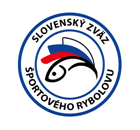 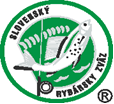 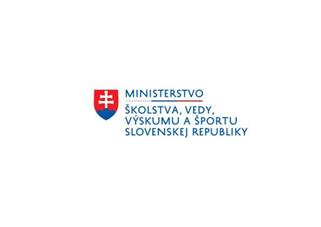 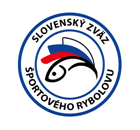 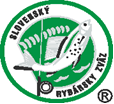 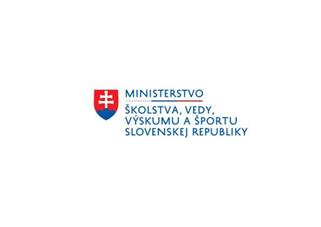 Propozície  LRU – MuchaMajstrovstvá SR seniorov 24.06.2023 - 25.06.2023  Trstená – rieka Orava č. 3 	Podľa plánu športovej činnosti na rok 2023 Slovenský zväz športového rybolovu a SRZ Rada Žilina v spolupráci s MO SRZ Trstená usporiada Majstrovstvá SR seniorov v LRU-Mucha. Účastníci pretekov: 40 najlepších jednotlivcov bez rozdielu veku a pohlavia, podľa rebríčka slovenských muškárov (ďalej len RSM) z predchádzajúceho roka 2022.Svoju účasť alebo neúčasť je potrebné nahlásiť e-mailom na garanta pretekov: stefan.mlynarcik@henkel.com najneskôr do 21.6.2023.Neúčasť odhláseného pretekára bude nahradená účasťou náhradníka – ďalšieho pretekára v poradí výsledkov RSM z predchádzajúceho roka. Náhradník bude vyzvaný telefonicky alebo e-mailom garantom pretekov a bude musieť svoju účasť potvrdiť obratom.Termín konania:   24.06.2023 - 25.06.2023 Miesto konania:    rieka Orava č. 3, rev. č.  3-2730-6-1Organizačný štáb: Riaditeľ preteku: 	 	Mgr. Ivan MichalecGarant:  	 		Ing. Štefan MlynarčíkHlavný rozhodca: 	 	Milan Bajzík Sektorový rozhodca: 		Jozef PtáčekBodovacia komisia:		hlavný rozhodca + 2 zabezpečí MO SRZ TvrdošínTechnický vedúci:		Tomáš NemčekZdravotné zabezpečenie:	tel. číslo 112Štáb pretekov: Reštaurácia NEJA Tvrdošín, Trojičné námestie 174/24, Tvrdošín,Technické a organizačné pokyny:  Športové rybárske preteky sú usporiadané podľa zákona 216/2018 Z.z. § 20 a vykonávacej vyhlášky 381/2018 § 15. Preteká sa podľa Predpisov SZŠR a platných súťažných pravidiel pre LRU – mucha a aktuálnych modifikácií pre rok 2023.Pretekárska trať: Orava č. 3. revír č.  3-2730-6-1Trať bude postavená na úseku revíra Orava č. 3. revír č.  3-2730-6-1, od cestného mosta v Tvrdošíne po cestný most v obci Krivá. Šírka rieky v mieste pretekárskej trate je 30 - 40 metrov s hĺbkou vody do 2 metrov. Dĺžka trate pre pretekára: min. 200 m. V celej dĺžke vytýčenej  pretekárskej  trate je možné  brodenie. Dno je tvrdé, kamenité, so štrkovými  lavicami. Brehy sú zarastené vegetáciou. Výskyt rýb: pstruh potočný, pstruh dúhový, lipeň tymiánový, hlavátka, všetky druhy jalcov, ostatné sprievodné druhy rýb Bodované ryby: podľa pravidiel  LRU-muchaNáhradná trať: nie je určenáPri nevhodných poveternostných podmienkach sa preteky odkladajú. Losovanie: Pre zrýchlenie procesu losovania a určenia lovných úsekov sa vykoná určenie lovných miest losovaním a následným priradením k dopredu pripravenej matici, ako to dovoľuje platná modifikácia pravidiel LRU-mucha. Každý pretekár bude mať po vylosovaní určené všetky lovné aj rozhodovacie miesta počas celých majstrovstiev. Losovanie sa vykoná ručne a podľa vylosovaného číslo 1-10 bude pre jednotlivé skupiny pretekár priradený k matici. Matica je súčasťou prílohy týchto propozícií. Účastníci budú podľa poradia v RSM 2022 rozdelení do 4 skupín po 10 účastníkov (1. prvý v RMS a-skupina, 2. b-skupina, 3. c-skupina, 4. d-skupina, 5. a-skupina, ... postupne ďalej). Rozdelenie skupín do sektorov: 1. kolo:  a-skupina loví sektor A (b-skupina rozhoduje), c-skupina loví sektor B (d-skupina rozhoduje). 2. kolo:  b-skupina loví sektor A (a-skupina rozhoduje), d-skupina loví sektor B (c-skupina rozhoduje). 3. kolo:  b-skupina loví sektor B (a-skupina rozhoduje), d-skupina loví sektor A (c-skupina rozhoduje). 4. kolo: a-skupina loví sektor B (b-skupina rozhoduje), c-skupina loví sektor A (d-skupina rozhoduje). 5. kolo: b-skupina loví sektor B (a-skupina rozhoduje), d-skupina loví sektor A (c-skupina rozhoduje). 6. kolo: a-skupina loví sektor B (b-skupina rozhoduje), c-skupina loví sektor A (d-skupina rozhoduje). 7. kolo:  a-skupina loví sektor A (b-skupina rozhoduje), c-skupina loví sektor B (d-skupina rozhoduje). 8. kolo:  b-skupina loví sektor A (a-skupina rozhoduje), d-skupina loví sektor B (c-skupina rozhoduje). Časový harmonogram:  Sobota 24.06.2023 05.00 - 06.00      Prezentácia pretekárov 06.00 - 06.15      Losovanie 06.15 - 06.30      Slávnostné otvorenie pretekov + odovzdanie bodovacích lístkov 06.30 - 07.30      Presun pretekárov na lovné úseky 07.30 - 09.30      1. kolo pretekov 09.30 - 10.00      Presun pretekárov 10.00 - 12.00      2. kolo pretekov 12.00 - 13.30      prestávka, obed 13.30 - 14.00      Presun pretekárov na lovné úseky 14.00 - 16.00      3. kolo pretekov 16.00 - 16.30      presun pretekárov 16.30 - 18.30      4. kolo pretekov 18.30 - 19.30      vyhodnotenie pretekov Nedeľa 25.06.2023 05.00 - 06.00      Prezentácia pretekárov 06.00 - 06.30      odovzdanie bodovacích lístkov 06.30 - 07.30      Presun pretekárov na lovné úseky 07.30 - 09.30      1. kolo pretekov 09.30 - 10.00      Presun pretekárov 10.00 - 12.00      2. kolo pretekov 12.00 - 13.30      prestávka, obed 13.30 - 14.00      Presun pretekárov na lovné úseky 14.00 - 16.00      3. kolo pretekov 16.00 - 16.30      presun pretekárov 16.30 - 18.30      4. kolo pretekov 18.30 - 19.30      vyhodnotenie pretekov 19.30                  vyhlásenie výsledkov a ukončenie MSR Záverečné ustanovenia:Všetci pretekári musia mať platné registračné preukazy športovca SZŠR a preukazy člena SRZ.Preteká sa za každého počasia. V prípade búrky budú preteky prerušené a bude sa postupovať podľa platných súťažných pravidiel.Každý pretekár preteká na vlastnú zodpovednosť a riziko, za svoje správanie nesie plnú zodpovednosť.Tréning  na vytýčenej trati je možný do 09.06.2023 vrátane, po tomto termíne je na celom revíri rieky Orava č. 3 revír č. 3-2730-6-1 vykonávanie lovu pretekármi zakázané pod sankciou diskvalifikácie.Ubytovanie: usporiadateľ nezabezpečuje, je potrebné zabezpečiť individuálne, napr.:. Penzión Uhliská, Uhliská 462, Nižnárezervácie: 0901 740 710, http://www.skinizna.sk/, GPS: 49°18'01.4"N 19°31'27.0"EPenzión pod Ostražicou Nižná, Nová doba 508, Nižnárezervácie: 0915 833 935, GPS: 49,31083° S, 19,51607° VPenzión Fortuna, Oravské nábrežie 139/7, Tvrdošíntel: 0905 225 027, 0905 913 946, mail: marta@orava.sk, fortuna1@pobox.sk, https://www.fortunapenzion.sk/ GPS: 49°20'3.26"N 19°33'8.95"EObčerstvenie: usporiadateľ nezabezpečuje, je potrebné zabezpečiť individuálne.Informácie o pretekoch: Tomáš Nemček 0907 521 125‬ Na zabezpečenie týchto pretekov bol použitý príspevok uznanému športu z Ministerstva školstva, vedy výskumu a športu Slovenskej republiky. Propozície kontroloval predseda ŠO LRU–mucha. Veľa úspechov a pekné zážitky Vám želá MO SRZ Trstená. Petrov zdrav!